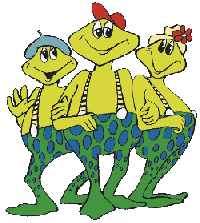 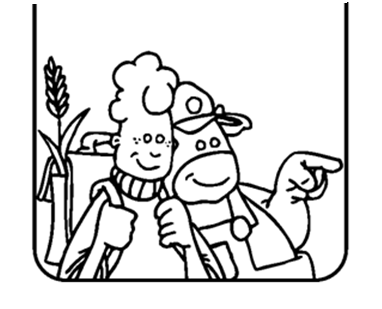                                                                            Vrijdag, 7 september  2018Beste ouders,Een nieuwe wind waait door het vijfde leerjaar: een sportieve wind, met veel liefde en interesse voor het platteland rondom ons.Dit schooljaar krijgt uw kind de kans om op plattelandsklas te gaan. Dit schooljaar gaan we naar Teuven in de Voerstreek.Dit zal doorgaan van maandag 13 mei tot en met vrijdag 17 mei 2019.Wij hopen dat dit voor alle vijfdeklassers  een unieke belevenis mag zijn.De richtprijs voor deze extra-murosactiviteit bedraagt €190. Voor deze prijs zullen elke dag activiteiten ter plaatse en uitstappen naar allerhande bedrijven georganiseerd worden. Ook de busreis heen en terug zit hierin verrekend.U kan alvast in een spaarplan stappen gedurende 7 maanden (6 keer € 25 en € 40 in de laatste maand). Dit bedrag zal maandelijks verrekend worden via de schoolrekening.Het totale bedrag kan u ook éénmalig op 2 april op de infoavond betalen.Gelieve onderstaande strook in te vullen en terug te bezorgen.Noteer alvast in uw agenda: dinsdag 2 april infoavond.Met vriendelijke groeten,De directie en de titularissen van het 5de leerjaar, meester Gilles, juf BarbaraIk, ondergetekende, ouder van …………………………………………………uit        klas ……    wenst / wenst niet *  maandelijks te sparen voor de plattelandsklas schooljaar 2018 – 2019 via de schoolrekening.*en zal € 190 op 2 april op de infoavond betalen.						Handtekening